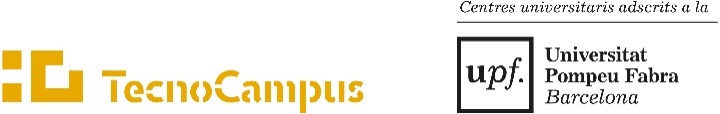 Indica el teu estudi:	Per accedir a segon curs, l’estudiant hauria d’haver superat com a mínim el 66 % dels crèdits corresponents al primer curs. Per accedir a un curs posterior al segon, l’estudiant ha d’haver superat com a mínim el 66% dels crèdits corresponents al curs precedent i haver superat completament els crèdits corresponents a dos cursos anteriors a aquest.Marca el curs que vols progressar :	Segon		Tercer		Quart		Cinquè Sol·licito la progressió d’estudis al curs 201   / 201    i em vull matricular de:Amb la signatura d’aquest document autoritzo expressament a la Fundació Tecnocampus Mataró-Maresme a tractar les meves dades personals amb la finalitat de realitzar la gestió acadèmica dels estudiants. Les dades personals facilitades seran incorporades al fitxer de dades “Estudiants”. Aquestes dades podran ser cedides quan la cessió estigui autoritzada per una llei (Tresoreria General de la Seguretat Social); a d'altres administracions per a l'exercici de competències que versin sobre les mateixes matèries (Departament d'Economia i Coneixement, Ministeri d'Educació, Cultura i Esports i altres organismes de coordinació universitària); quan sigui necessari per desenvolupar la relació jurídica amb la persona interessada (entitats bancàries per tal de gestionar el cobrament de la matrícula i l'Agència de Gestió d'Ajuts Universitaris i de Recerca); amb el consentiment previ dels alumnes, es podran cedir les dades a entitats vinculades a la Universitat o que prestin serveis educatius (cursos, beques, avantatges per a estudiants) i en aquells casos en què sigui necessari per al compliment de les obligacions legalment establertes. L'informem que en qualsevol moment podrà exercir els seus drets d'accés, rectificació, supressió i oposició, remetent un escrit  en el qual s'acompanyi una fotocòpia del DNI del titular dels dades a la següent adreça electrònica rgpd@tecnocampus.cat, o bé mitjançant una carta adreçada a la Secretaria General de la Fundació Tecnocampus Mataró-Maresme (Avinguda d’Ernest Lluch, 32 Edifici Universitari, 08302 Mataró). Si no pogués exercir de manera satisfactòria els drets aquí enumerats, podrà presentar una reclamació davant de l’Autoritat Catalana de Protecció de Dades (www.apdcat@gencat.cat), C/ Rosselló 214, Esc A 1er 1ª (08008) Barcelona.Signatura de l’estudiantMataró,     de/d’                            de 201 RESOLUCIÓ:Concedir		Denegar		AltresObservacions:SERVEI DE GESTIÓ ACADÈMICAMataró,     de/d’                            de 201 PROGRESSIÓ D’ESTUDISNom i cognoms:      Nom i cognoms:      DNI:      Telèfon:      Correu electrònic:      Correu electrònic:      EMPRESA (ESCSET)                               EMPRESA (ESCSET)                                POLITÈCNICA (ESUPT)                       POLITÈCNICA (ESUPT)                      SALUT (ESCST)SALUT (ESCST)AdE i GI                                                                                                                                                                                                                                                                                                                                                                                                                                                                                                                                                                                            Eng. ElectrònicaCAFETurismeEng. MecànicaInfermeriaDoble Turisme/AdE Eng. Organització IndustrialFisioteràpiaMàrquetingEng. Informàtica                                                                                                                                                                                                                                                                                                                                                                                                                                                                                                                       Doble Fisioteràpia/CAFE                                                                                                                                                                                                                                                                                                                                                                                                                                                                                             Doble AdE/MàrquetingAudiovisuals                                                                                                                                                                                                                                                                                                                                                                                                                                                                                                                 ☐AdE i GI - Docència en anglès                                                                                                                                                                                                                                                                                                                                                                                                                                                                                                                                                                                            ☐Videojocs                                                                                                                                                                                                                                                                                                                                                                                                                                                                                                                                       ☐Logística☐Doble Informàtica/Videojocs                                                                                                                                                                                                                                                                                                                                                                                                                                                                                                                                  Nom assignatura:Codi:Grup:Nom assignatura:Codi:Grup:Nom assignatura:Codi:Grup:Nom assignatura:Codi:Grup:Nom assignatura:Codi:Grup:Nom assignatura:Codi:Grup:Nom assignatura:Codi:Grup:Nom assignatura:Codi:Grup: